„PRZYJACIELE ZIPPIEGO”Uczniowie klasy II Publicznej Szkoły Podstawowej im. Jana Pawła II w ŁoniowejPierwsze zajęcia i zapoznanie się z kolegą Zippiego – patyczakiem o imieniu……. Sadło 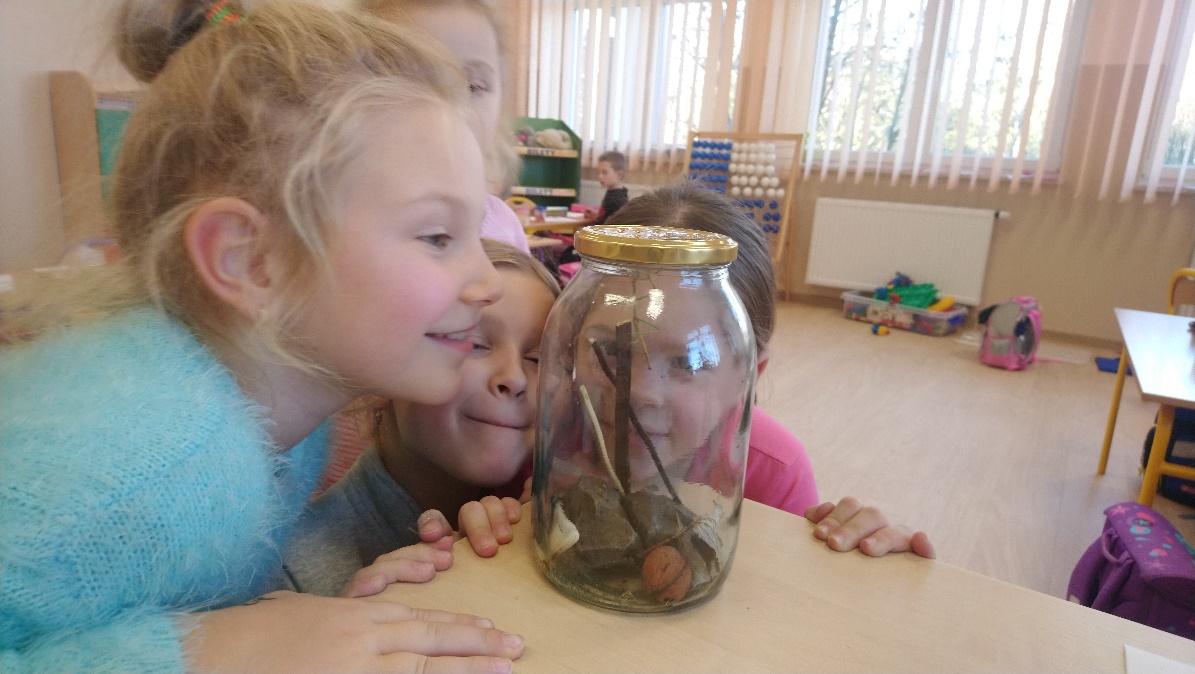 Wykonanie „swojego” Zippiego na zajęciach plastycznych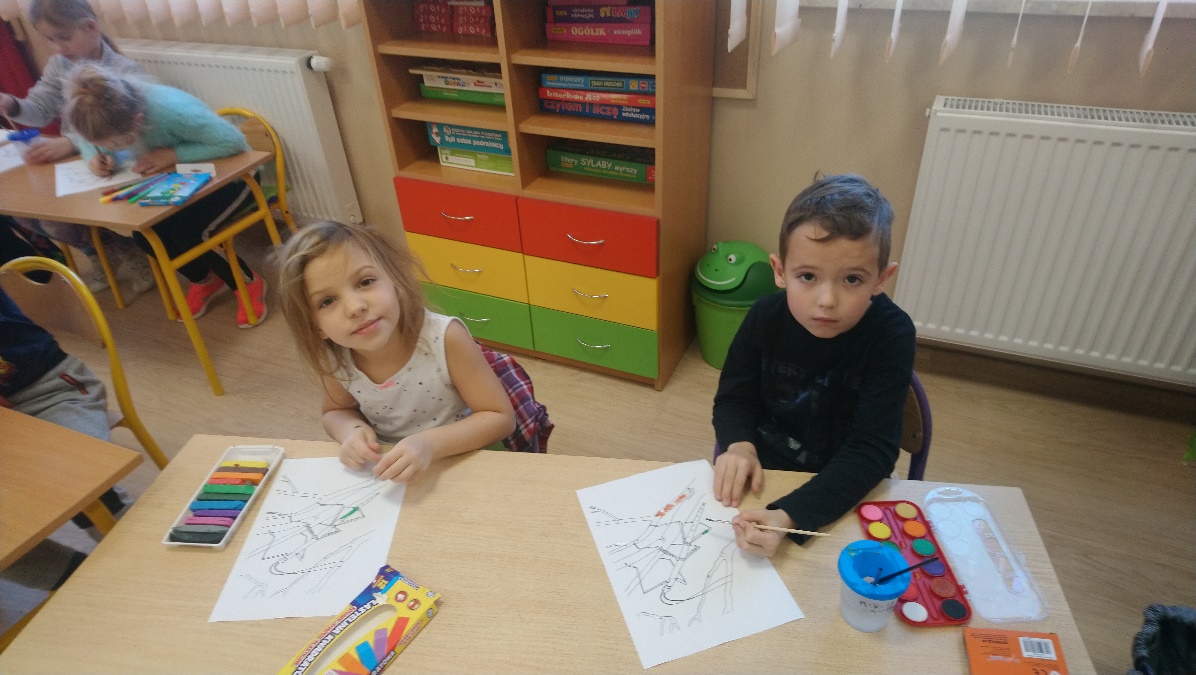 Klasowy Zippi ( uszyty przez mamusię Niny) często uczestniczył w różnorodnych zajęciach 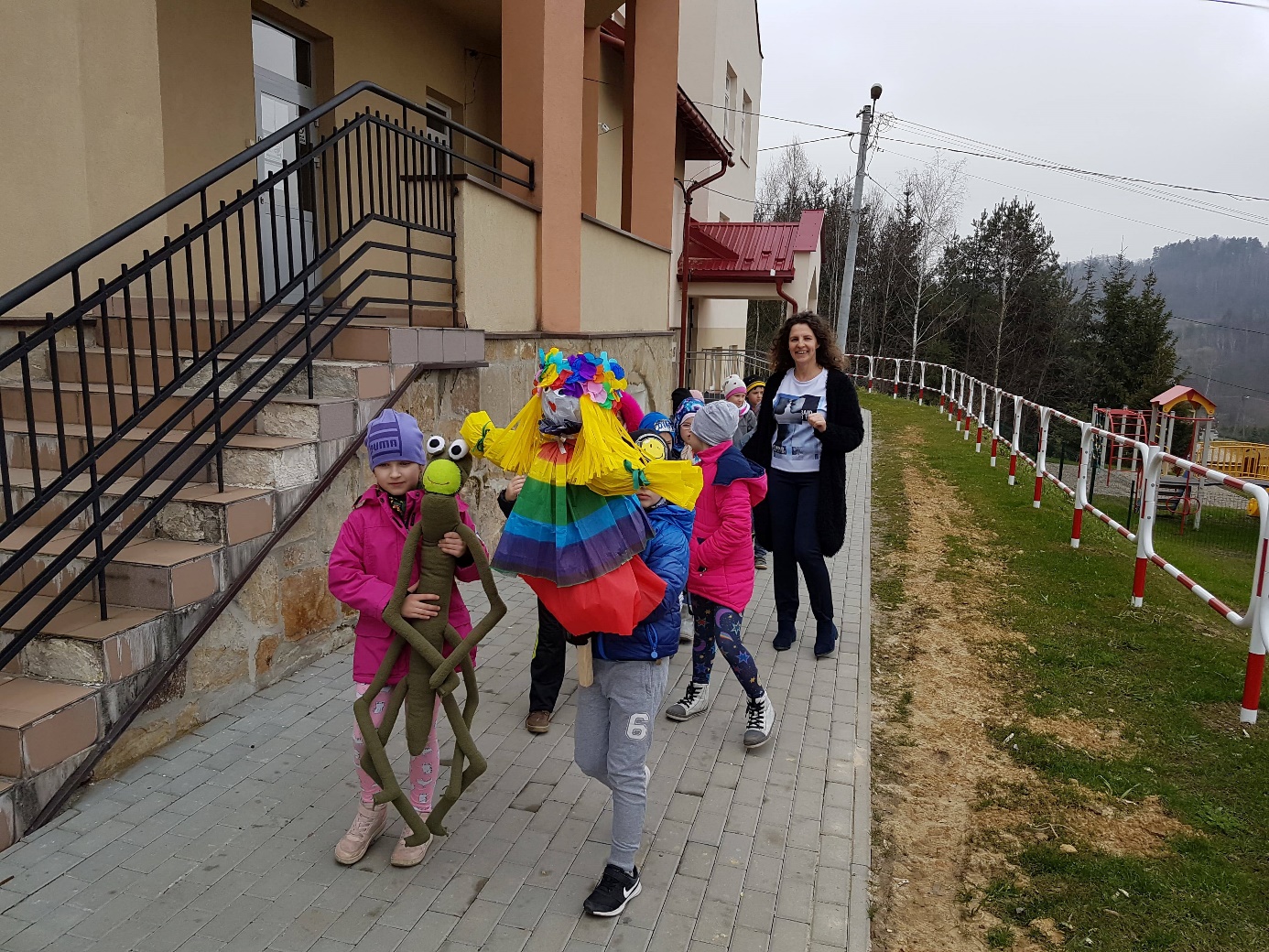 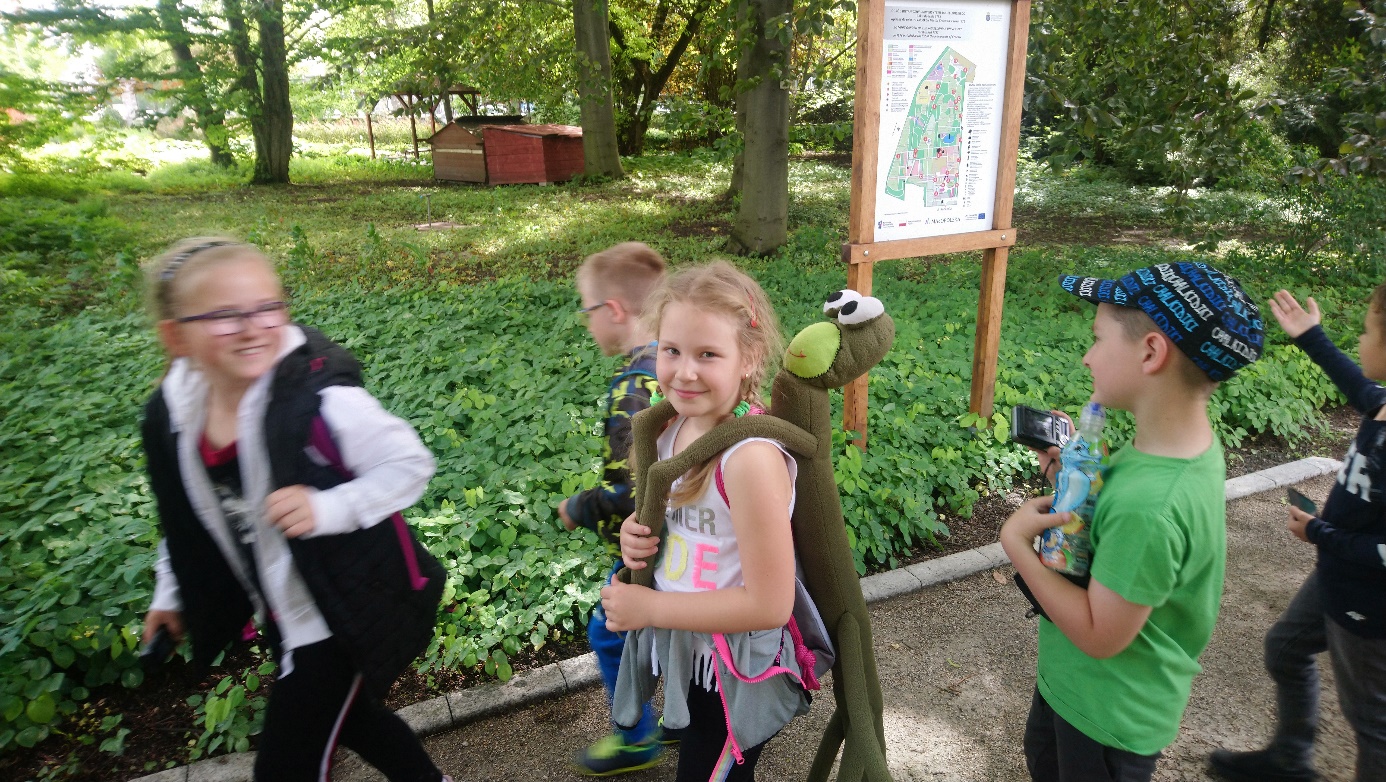 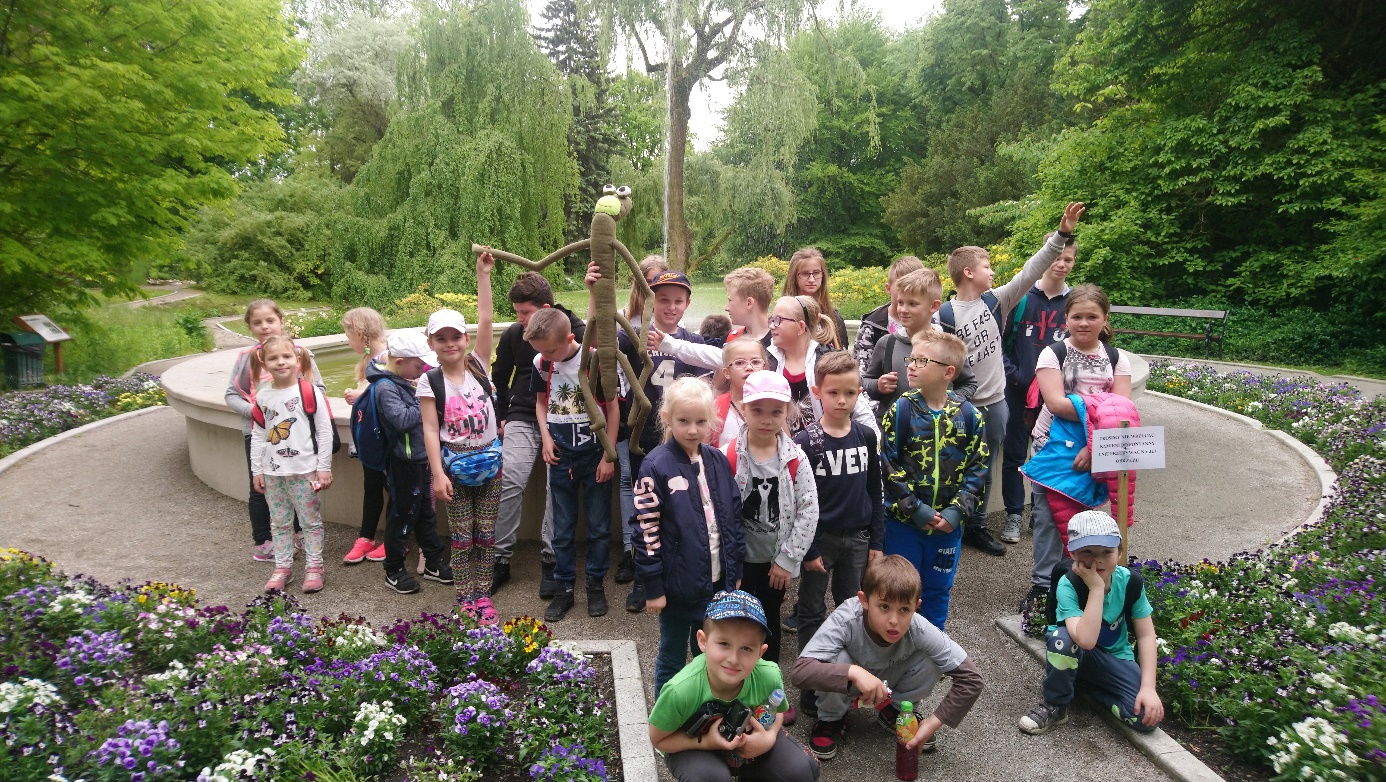 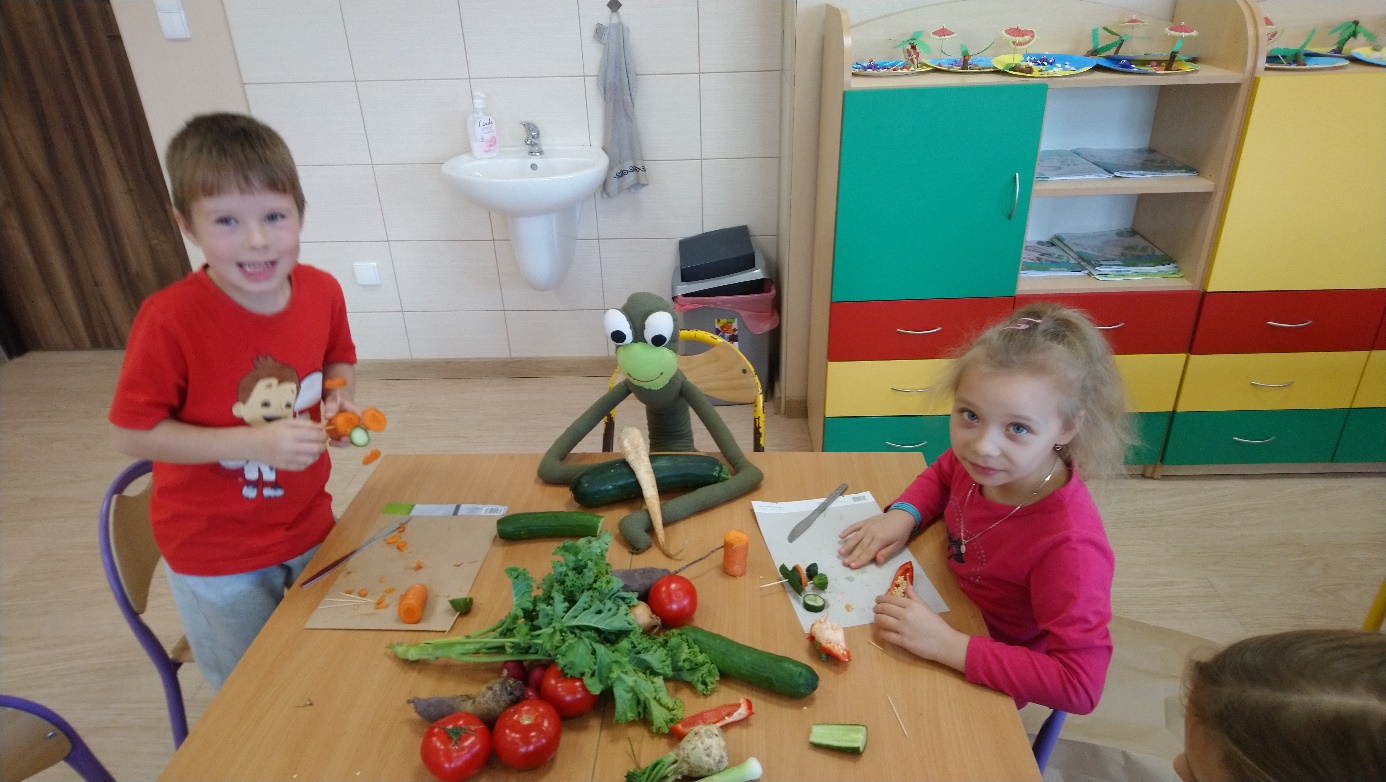 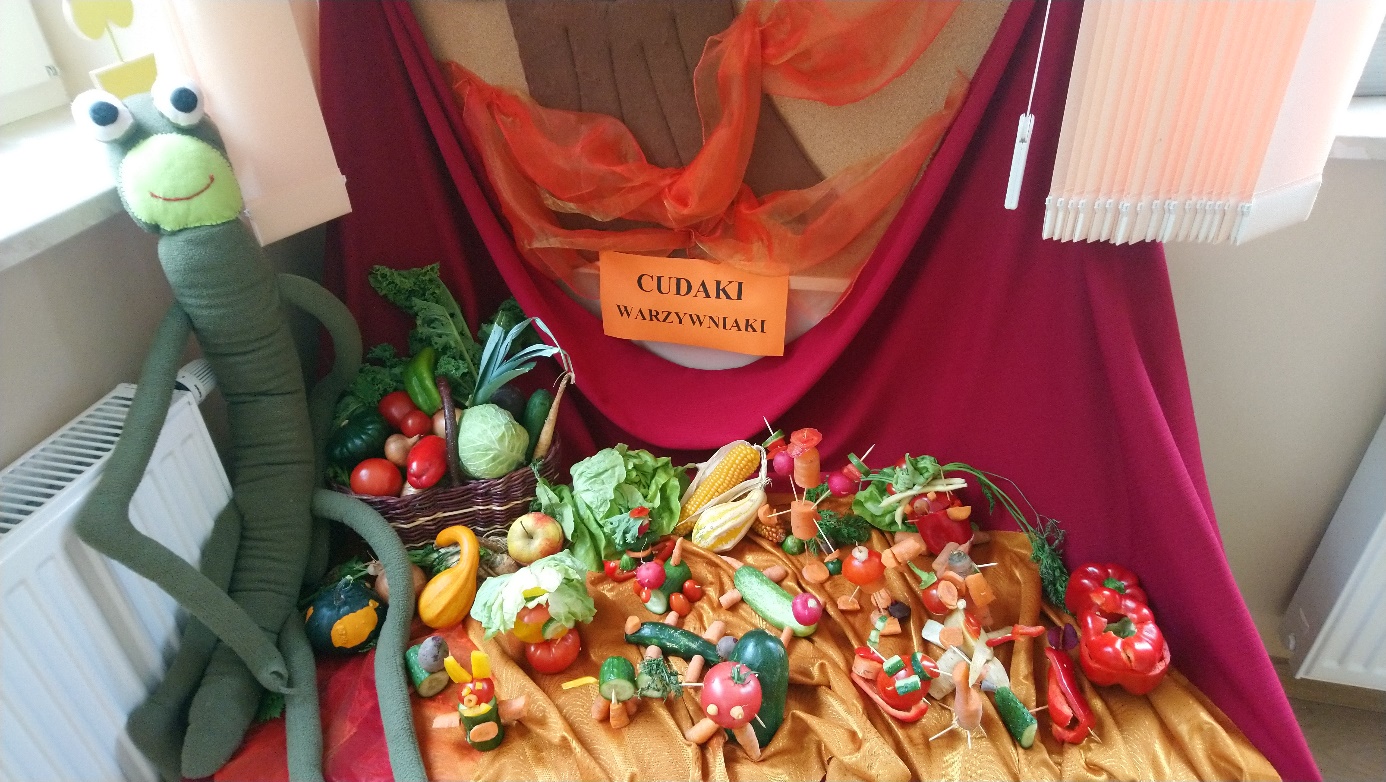 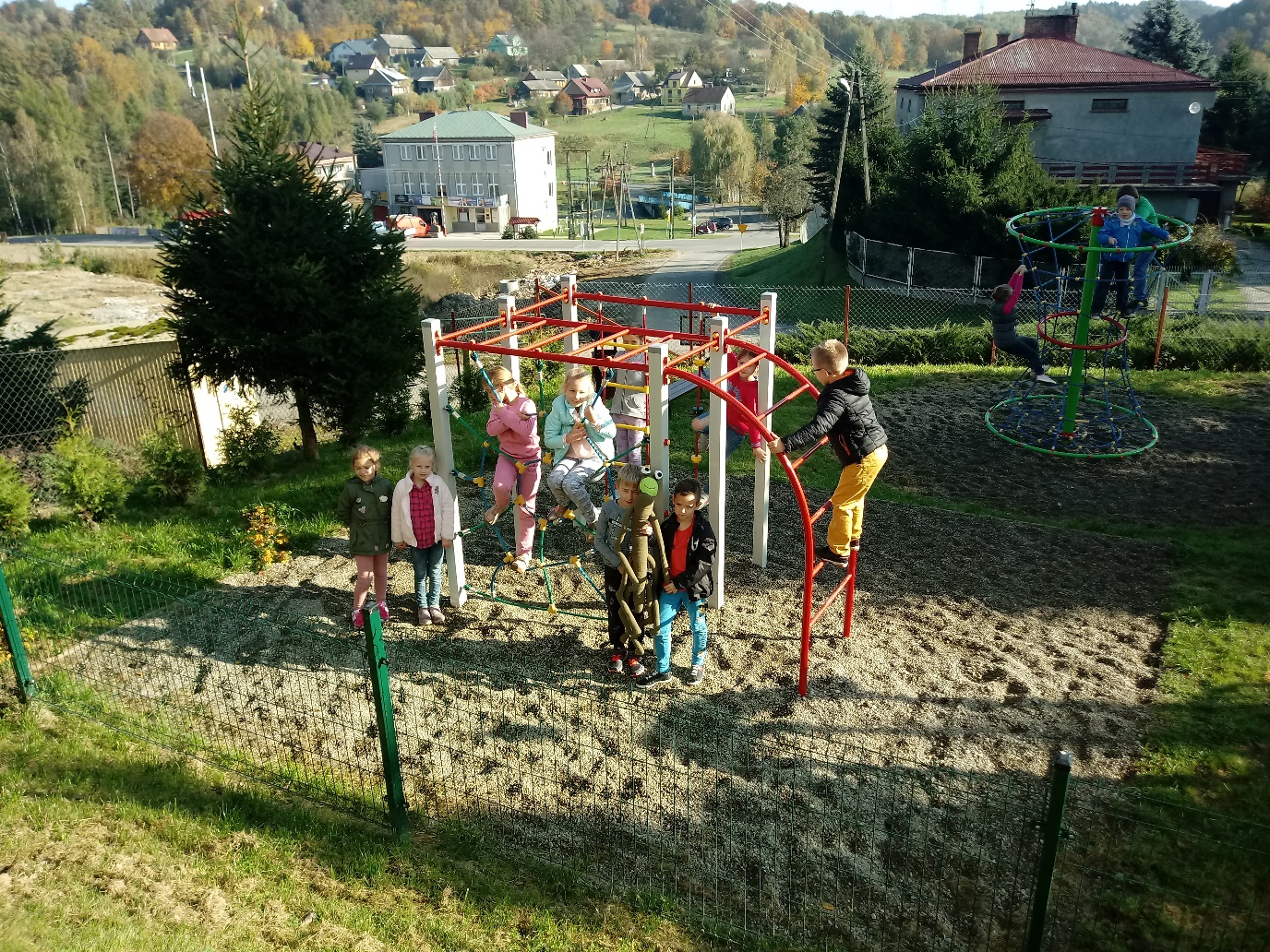 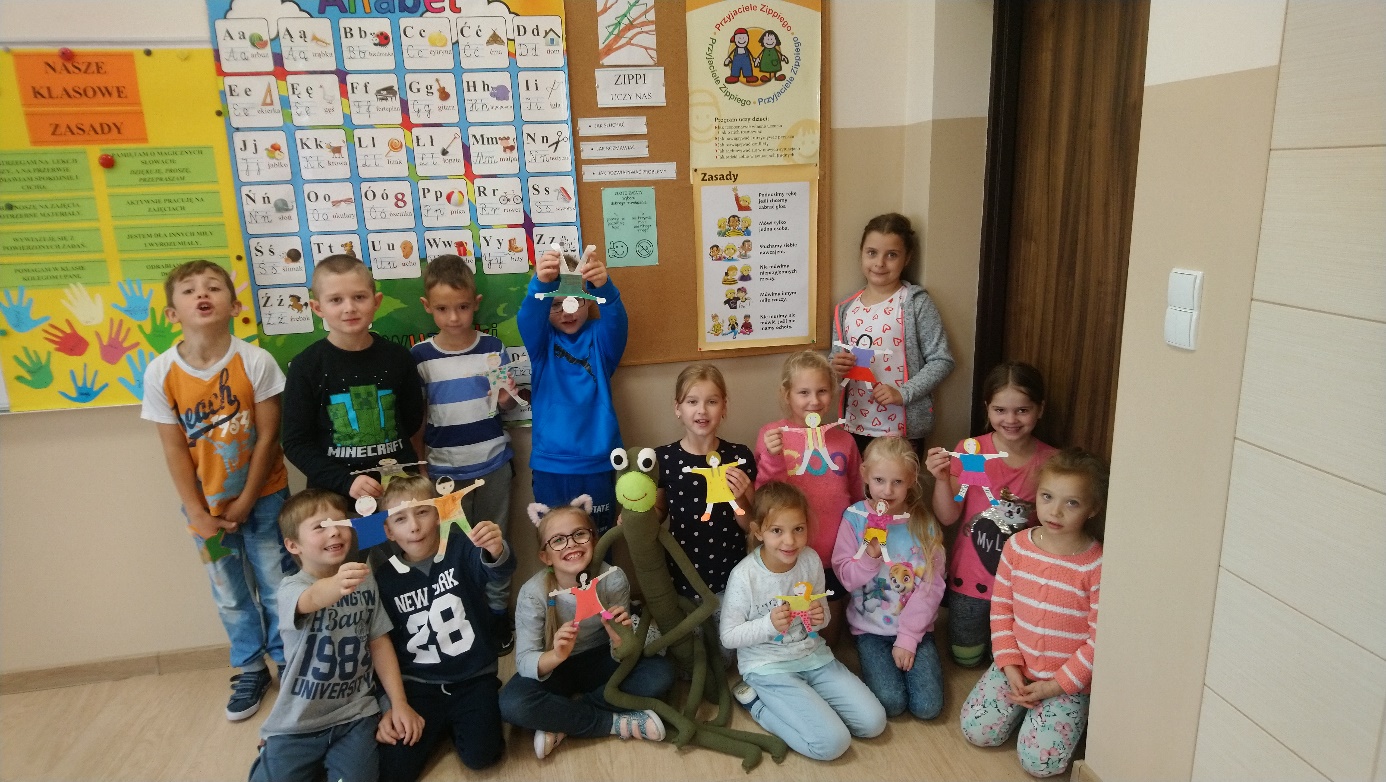 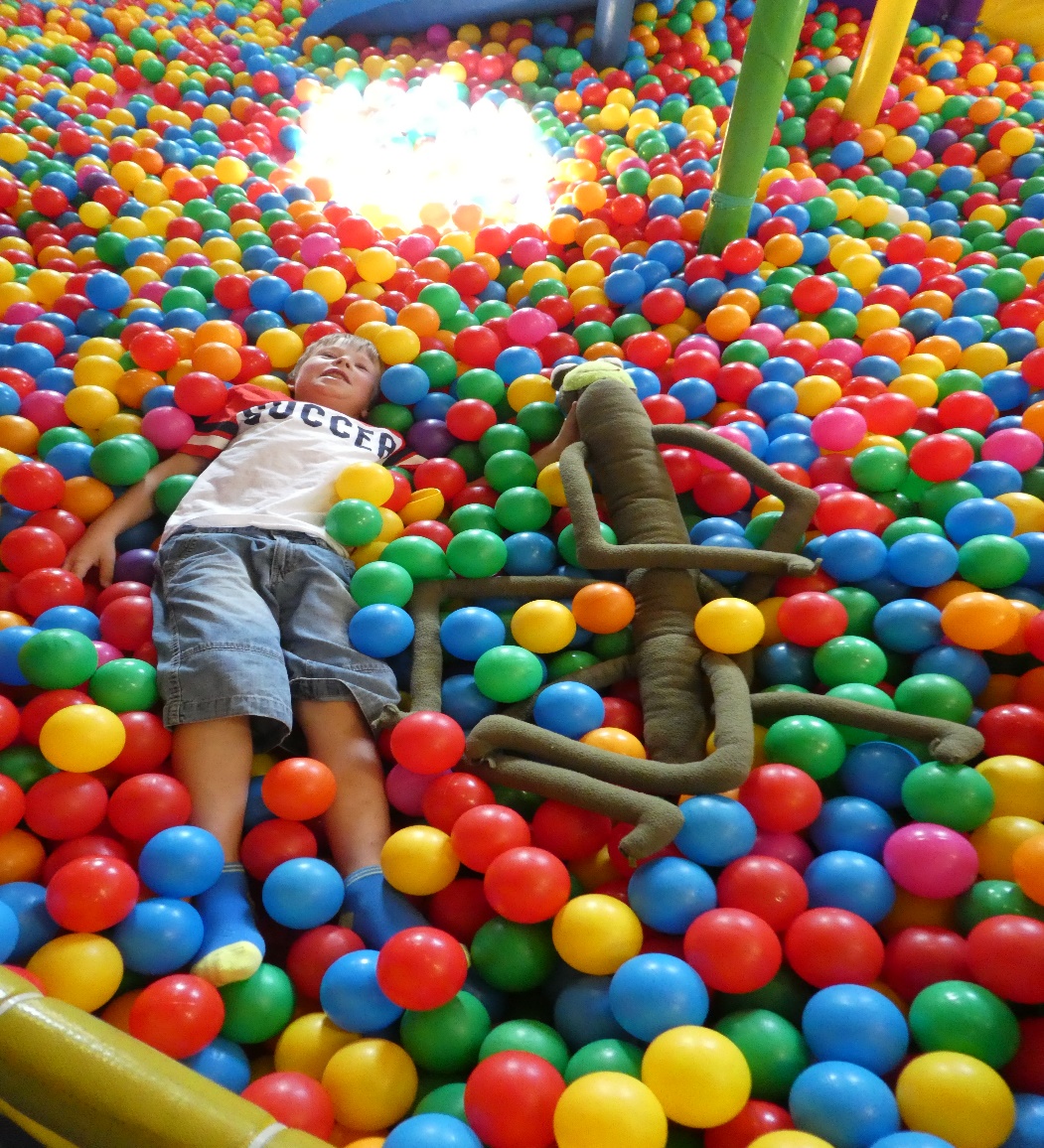 Zippi był gościem w domach dzieci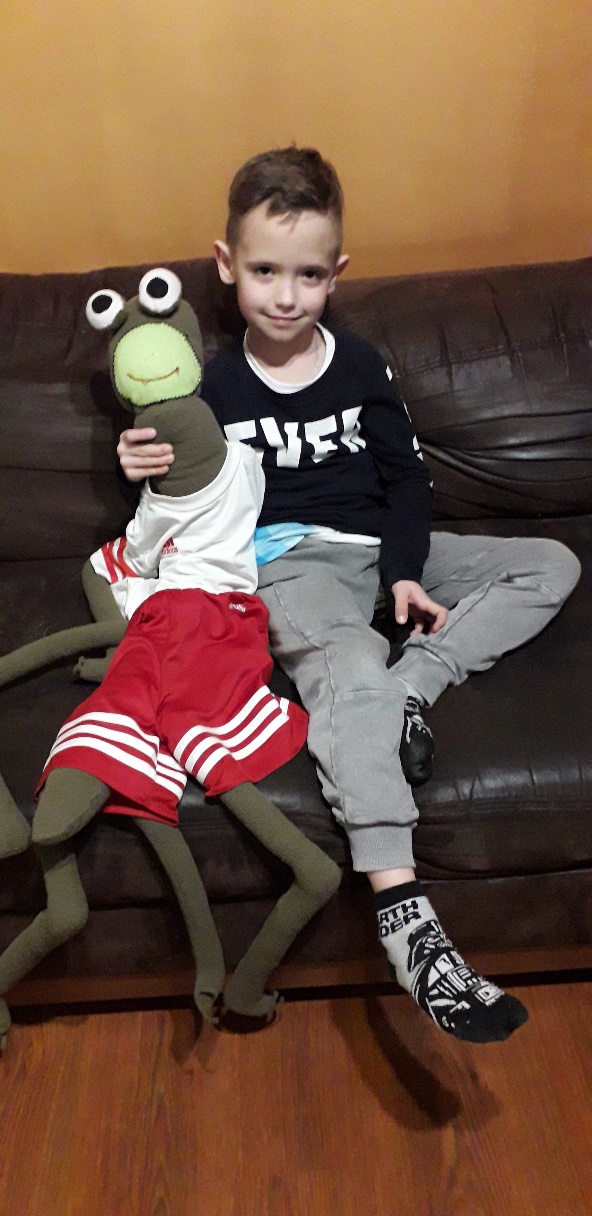 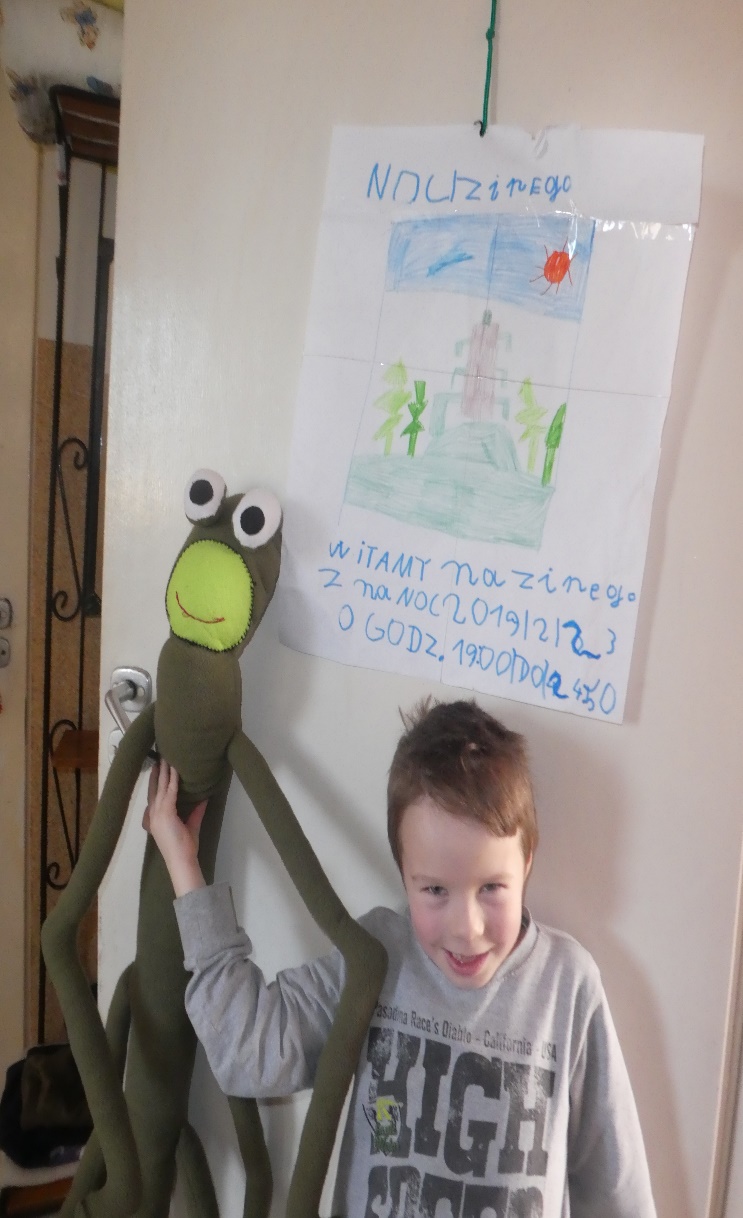 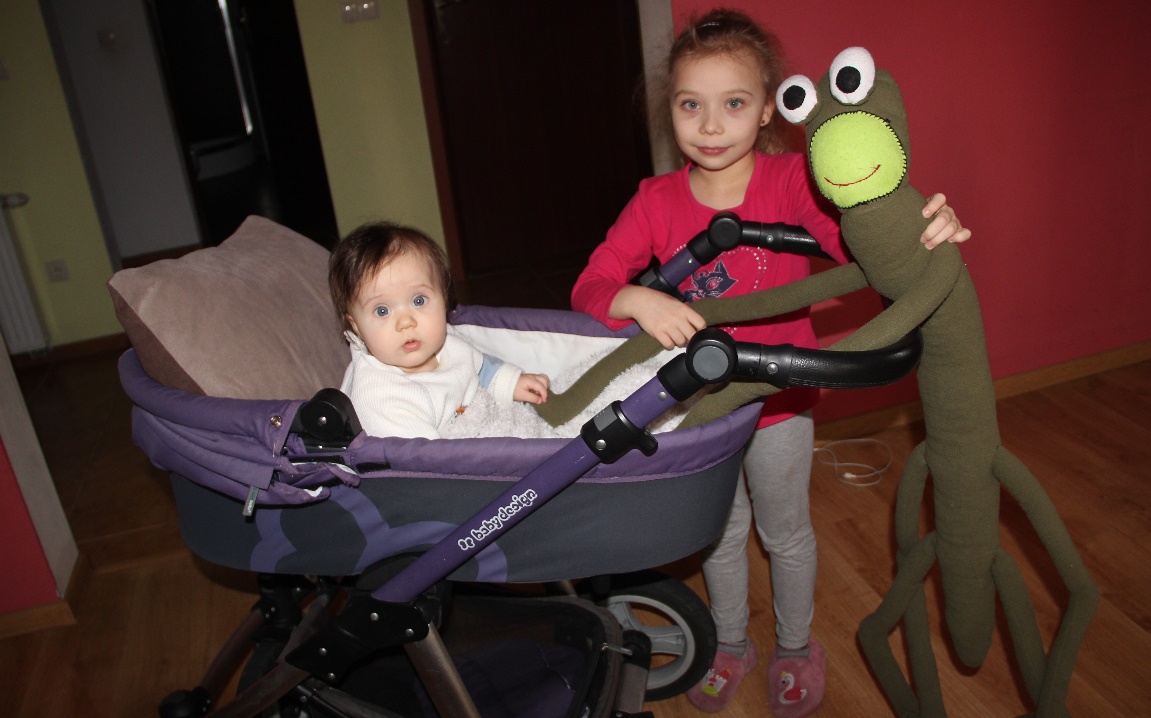 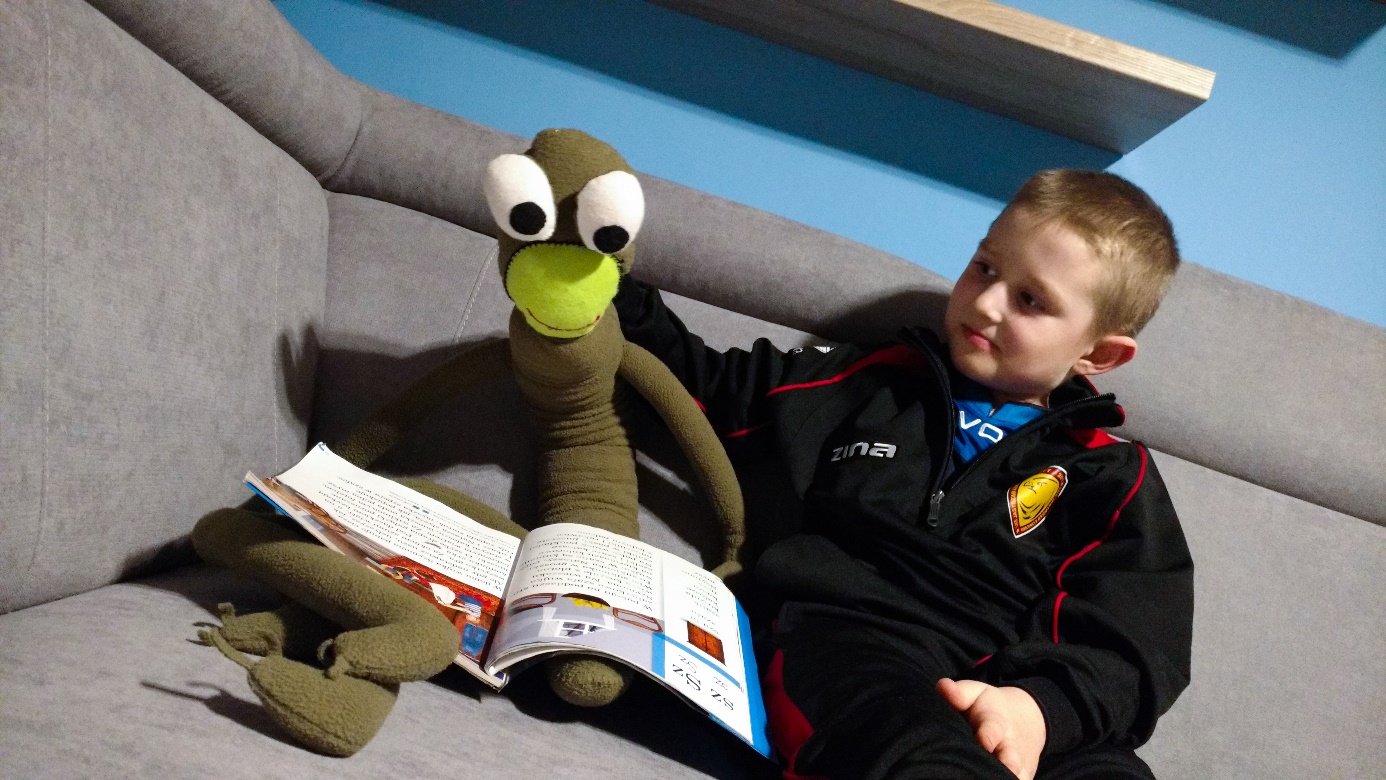 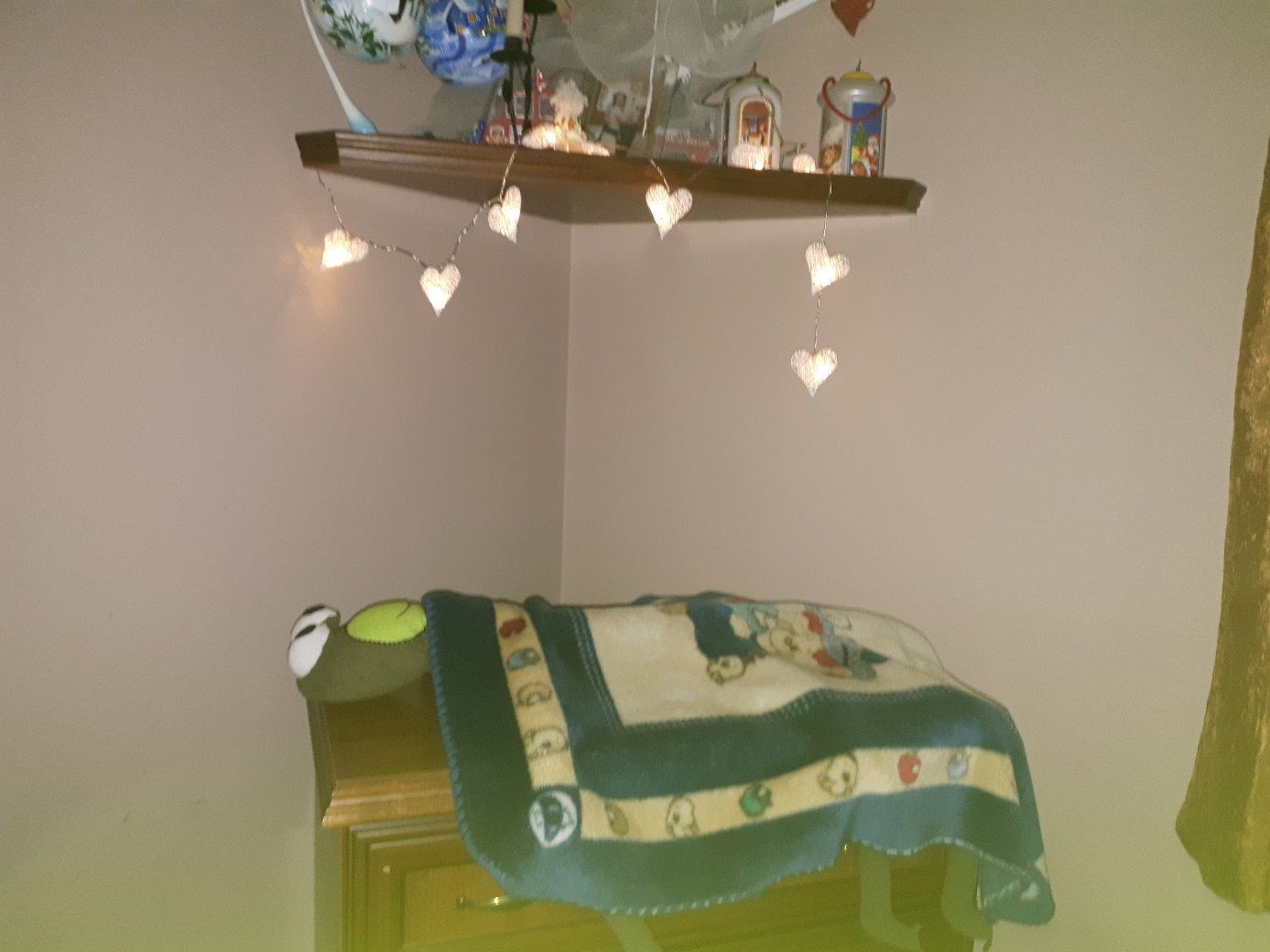 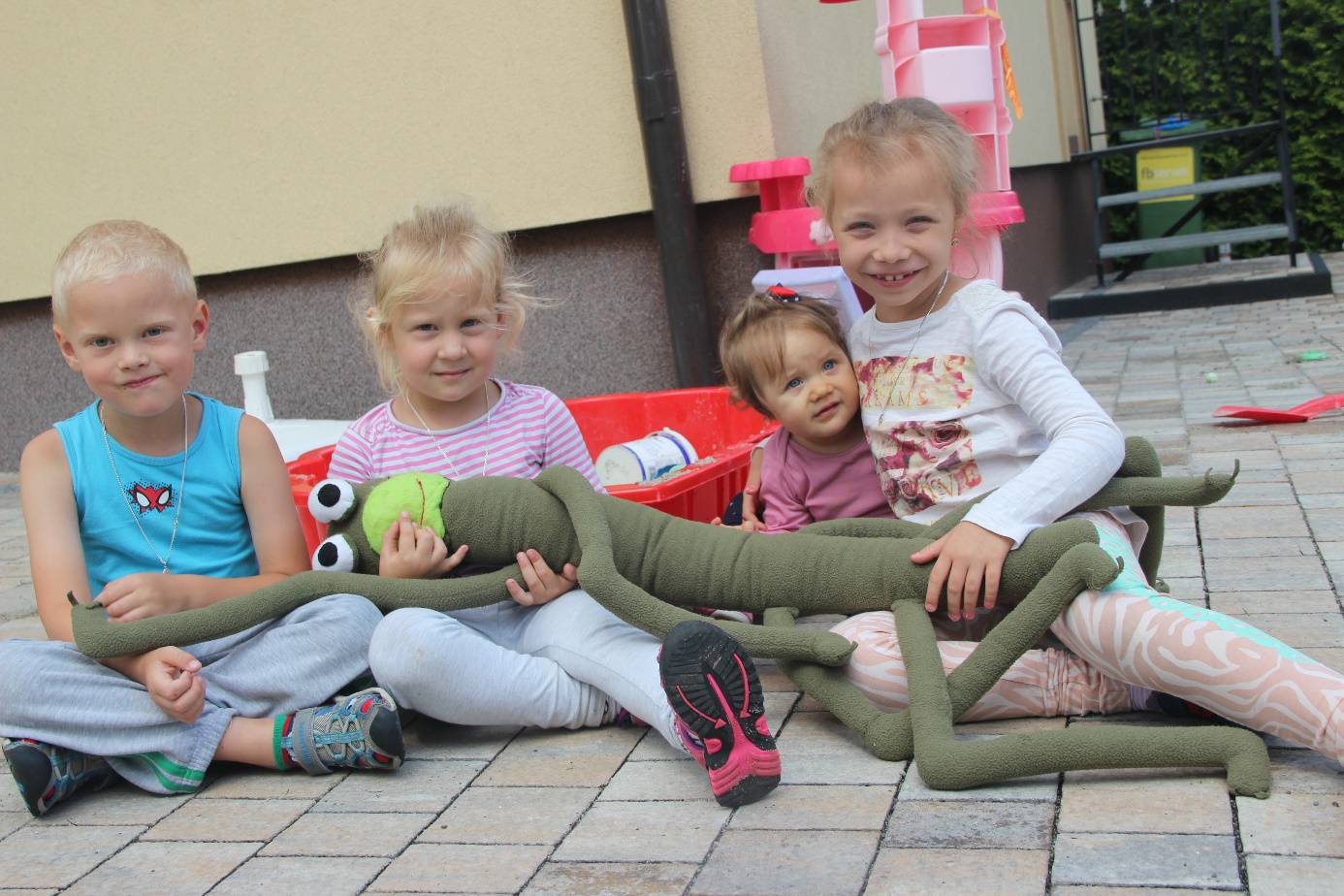 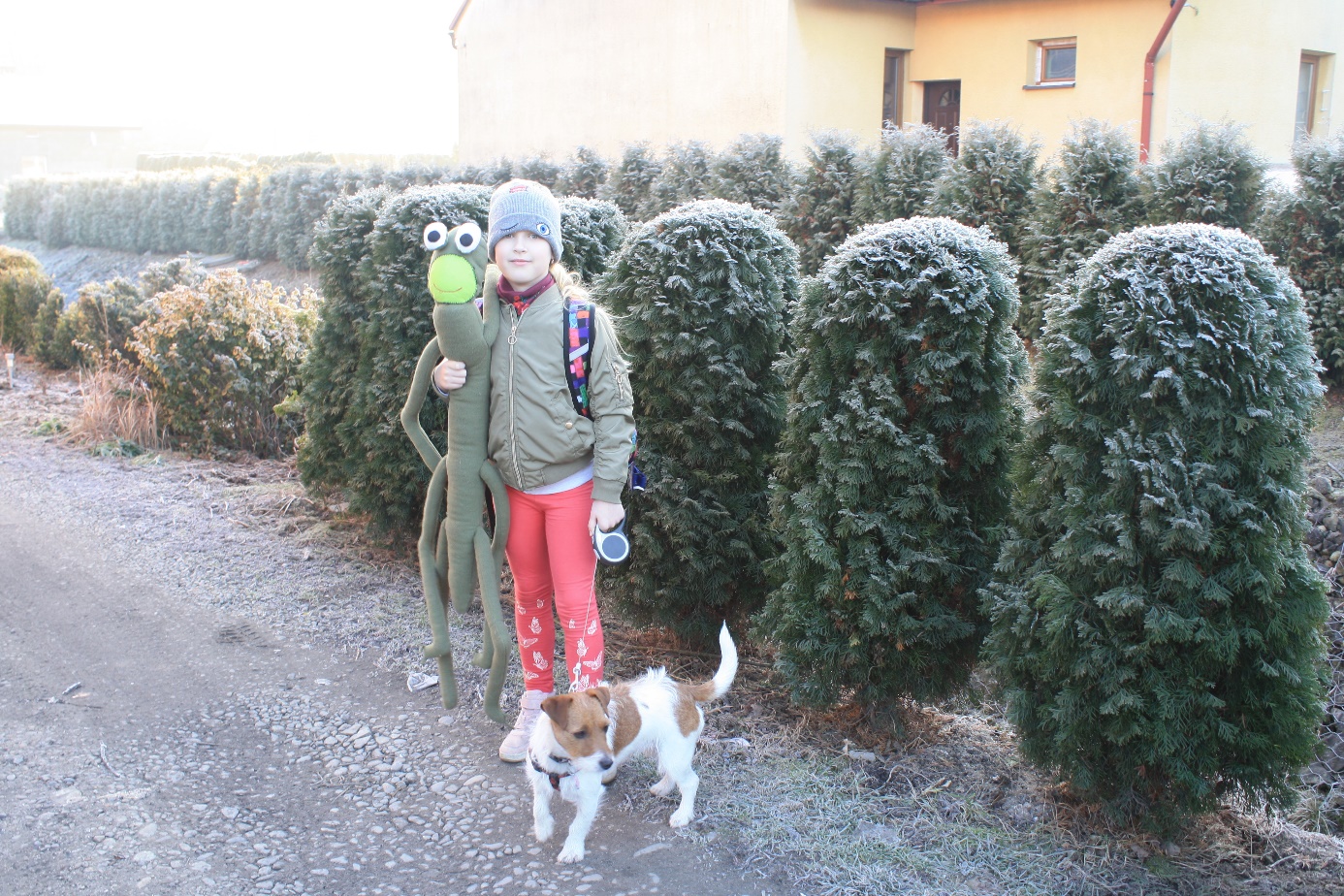 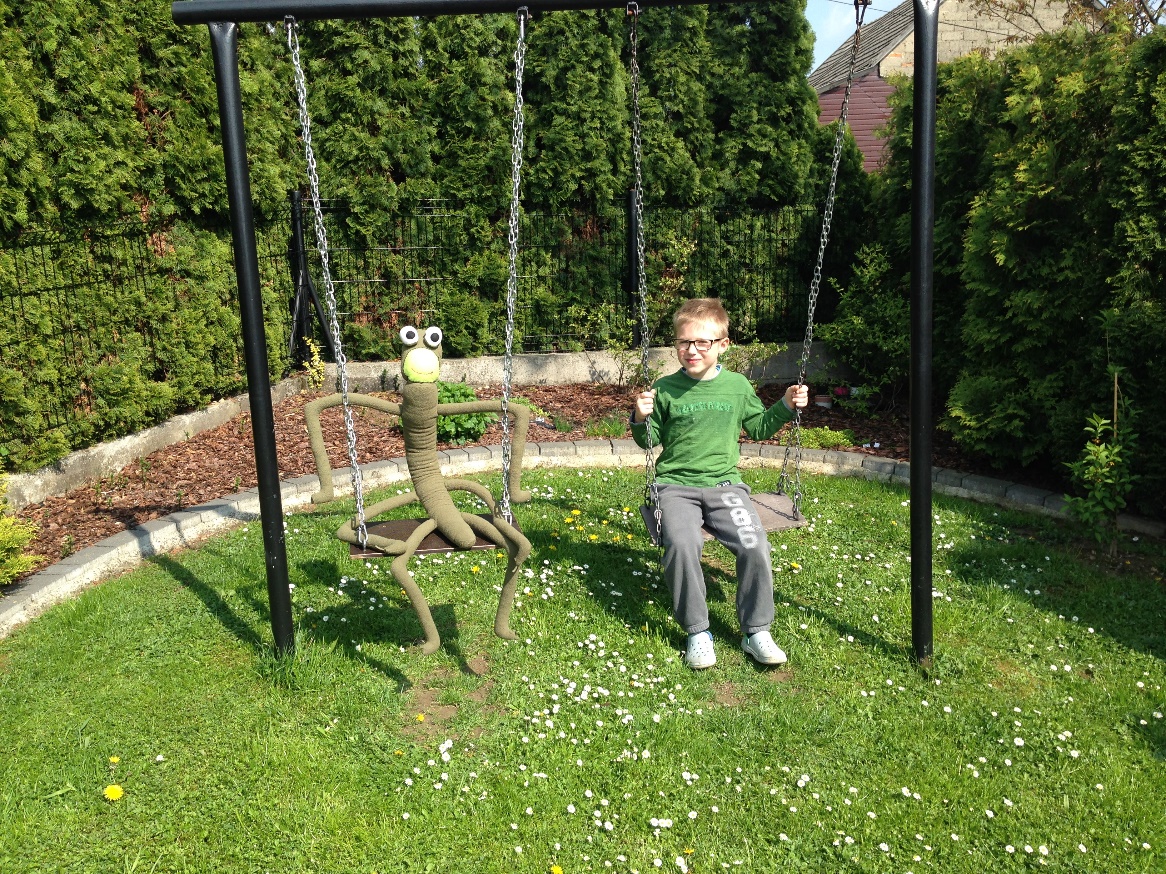 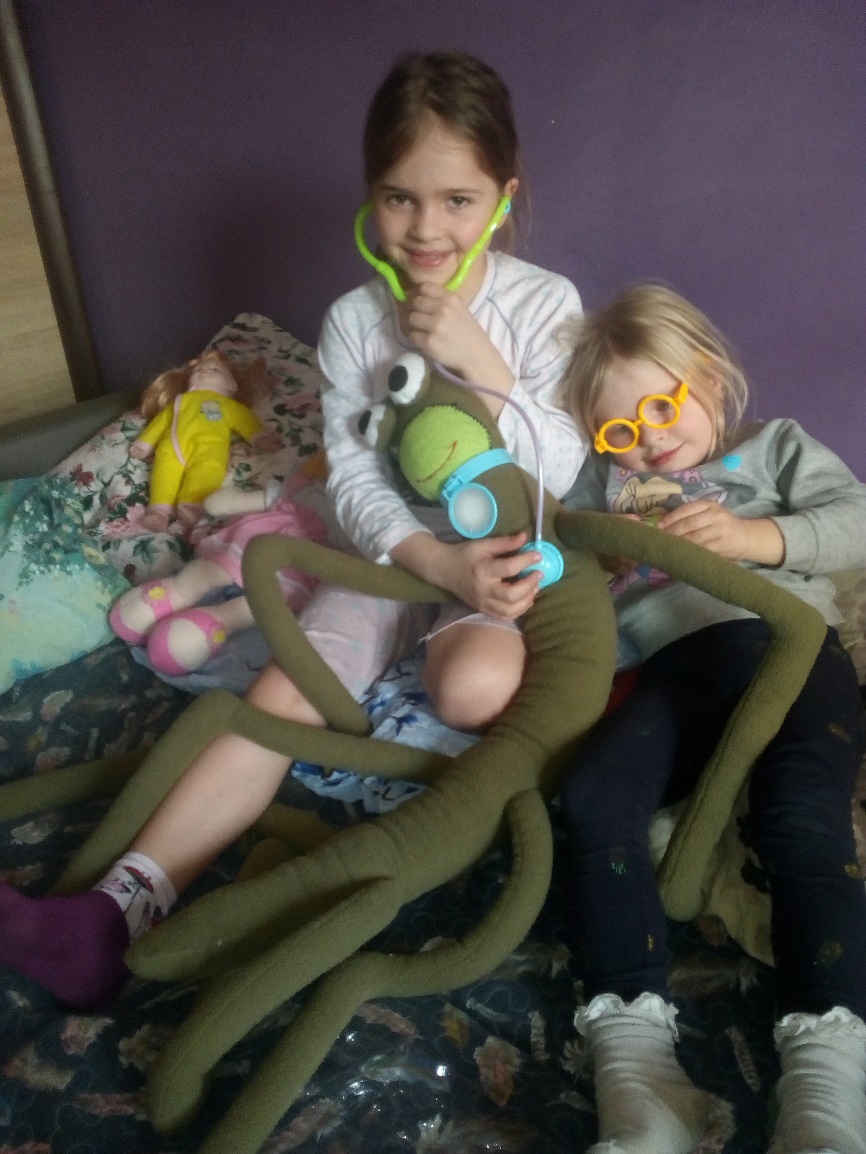 i czasem towarzyszył w rodzinnych wycieczkach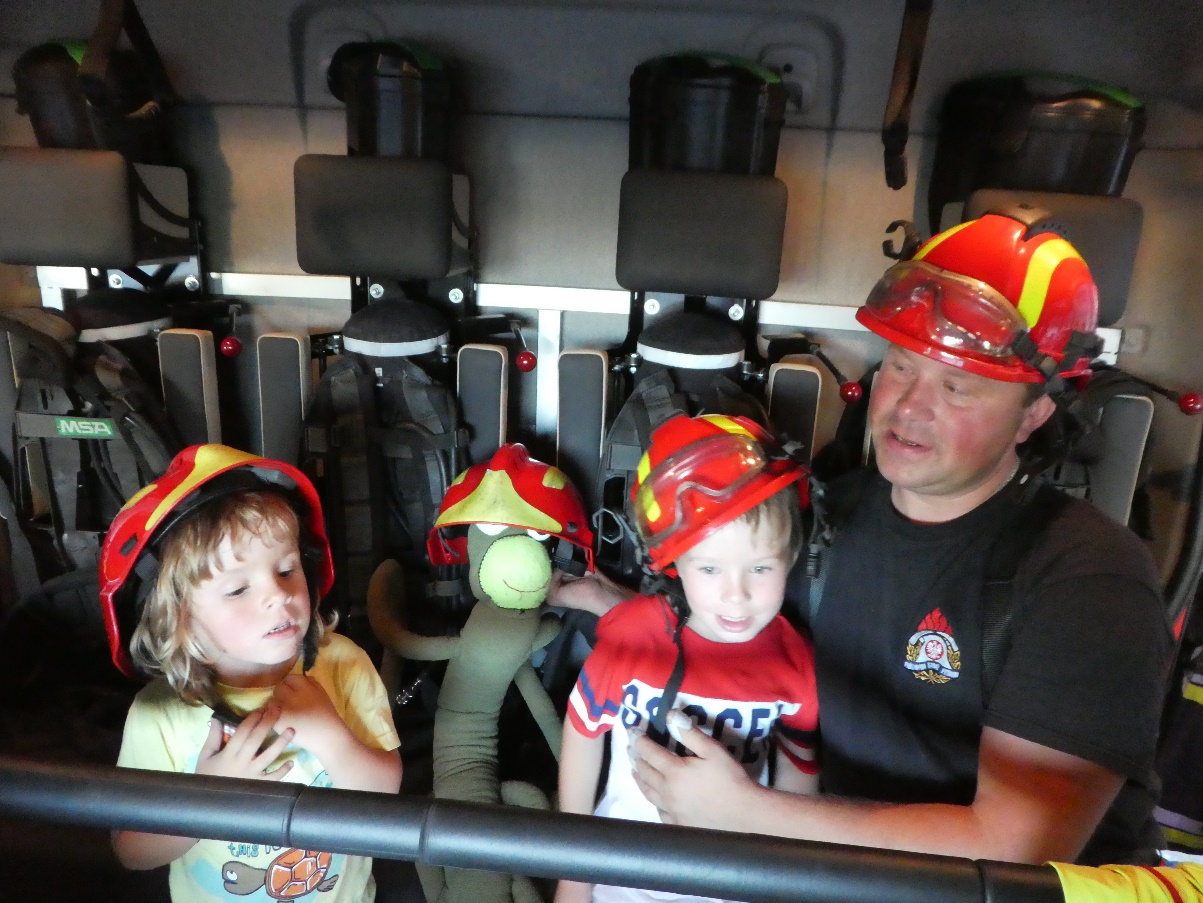 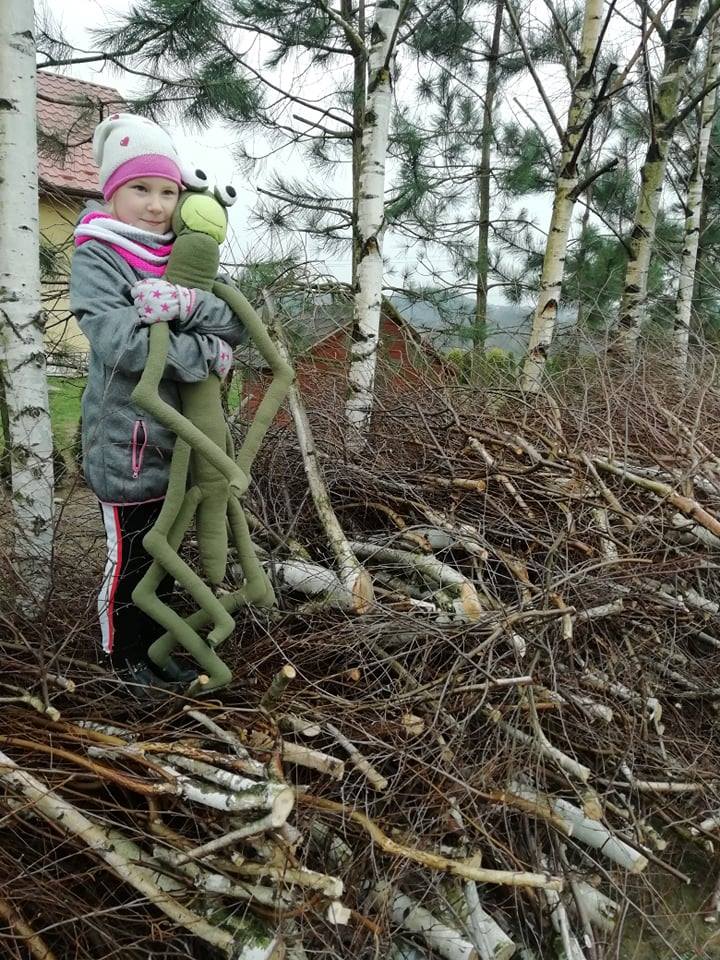 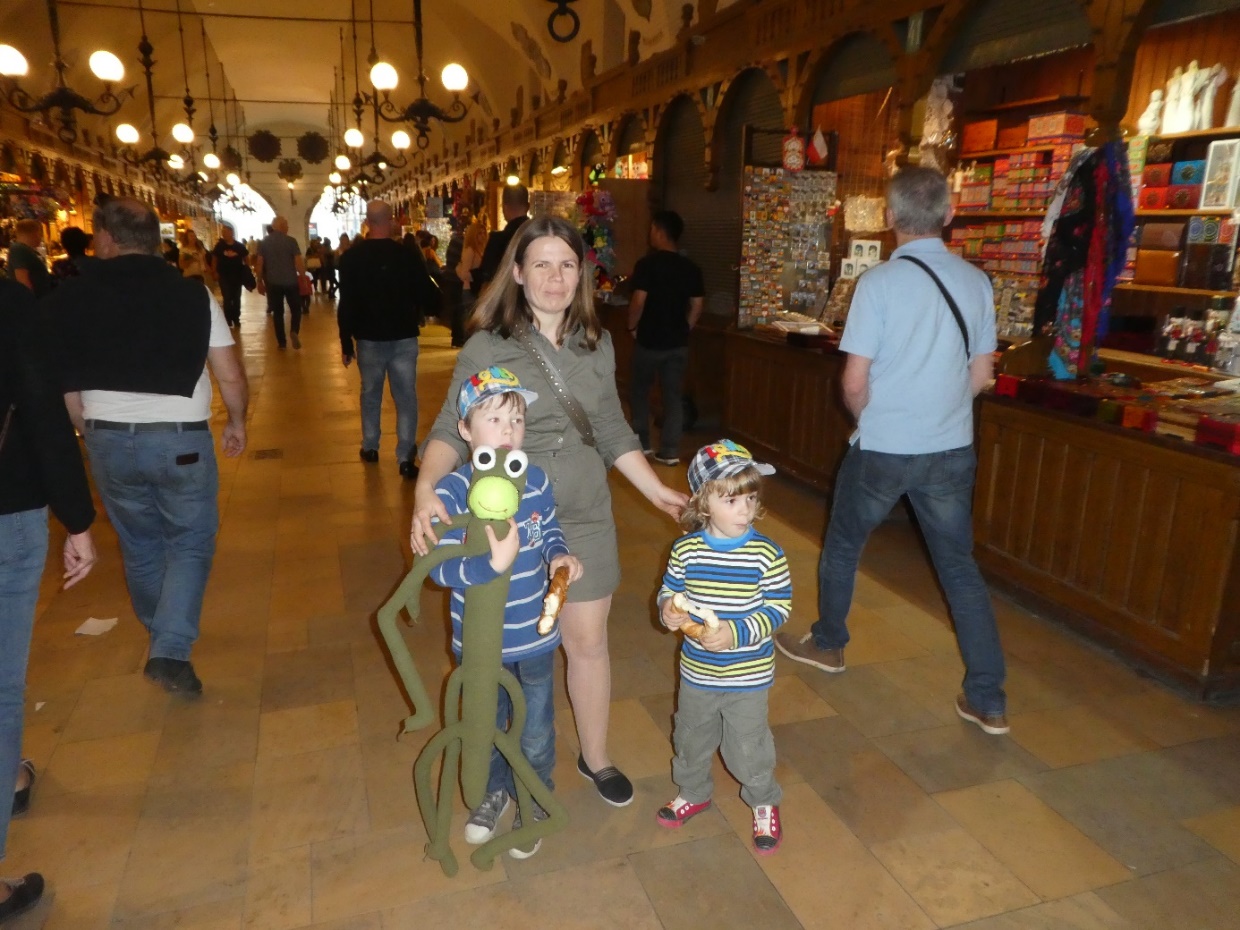 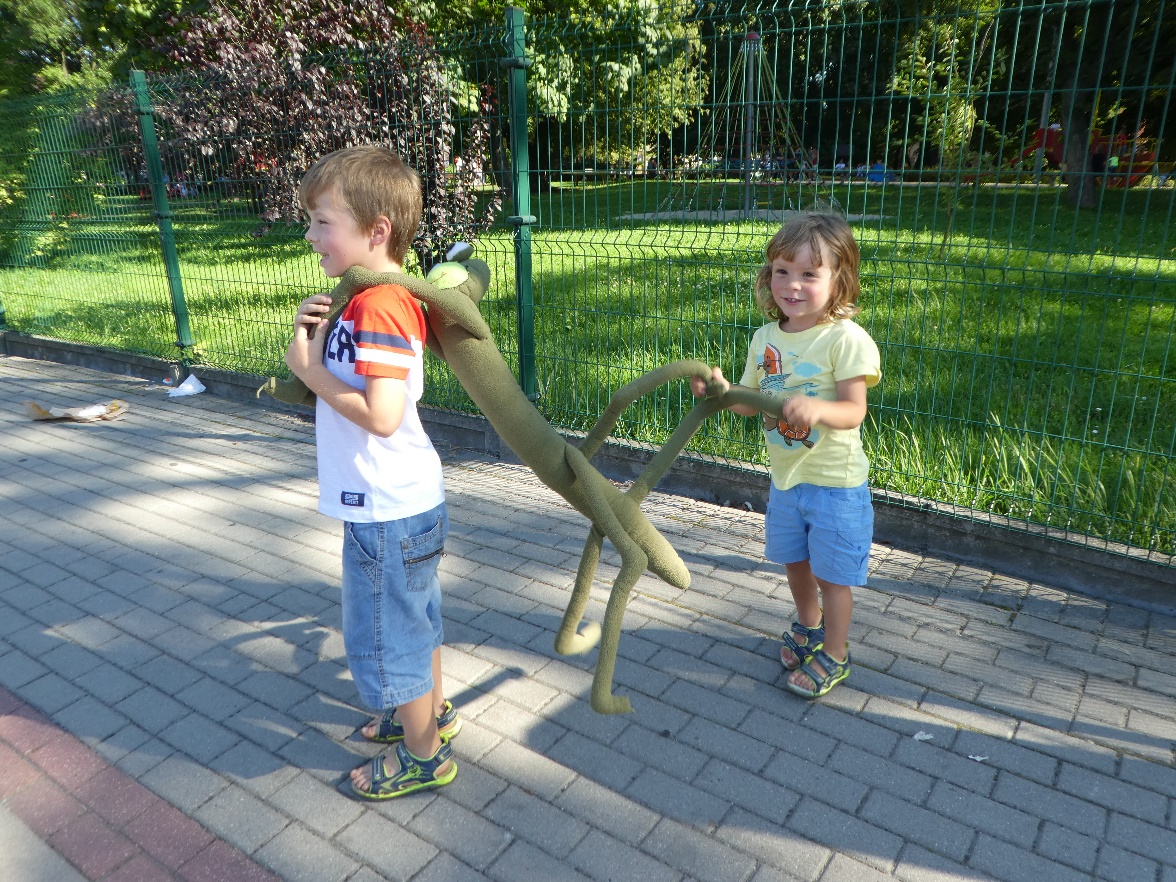 Na koniec realizacji programu było wielkie świętowanie. Niezastąpione okazały się mamusie, które zadbały o pyszności. Tort z Zippim to dzieło mamy Oliwki.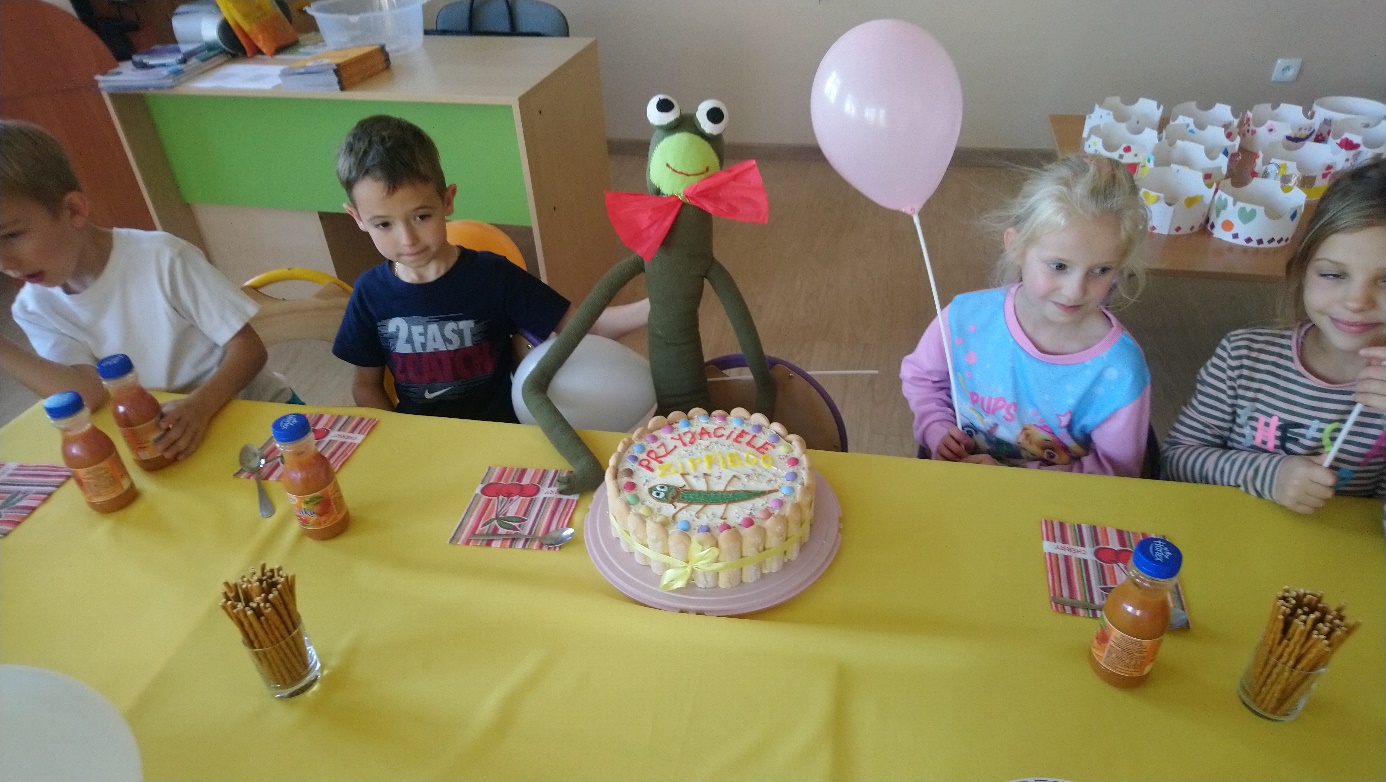 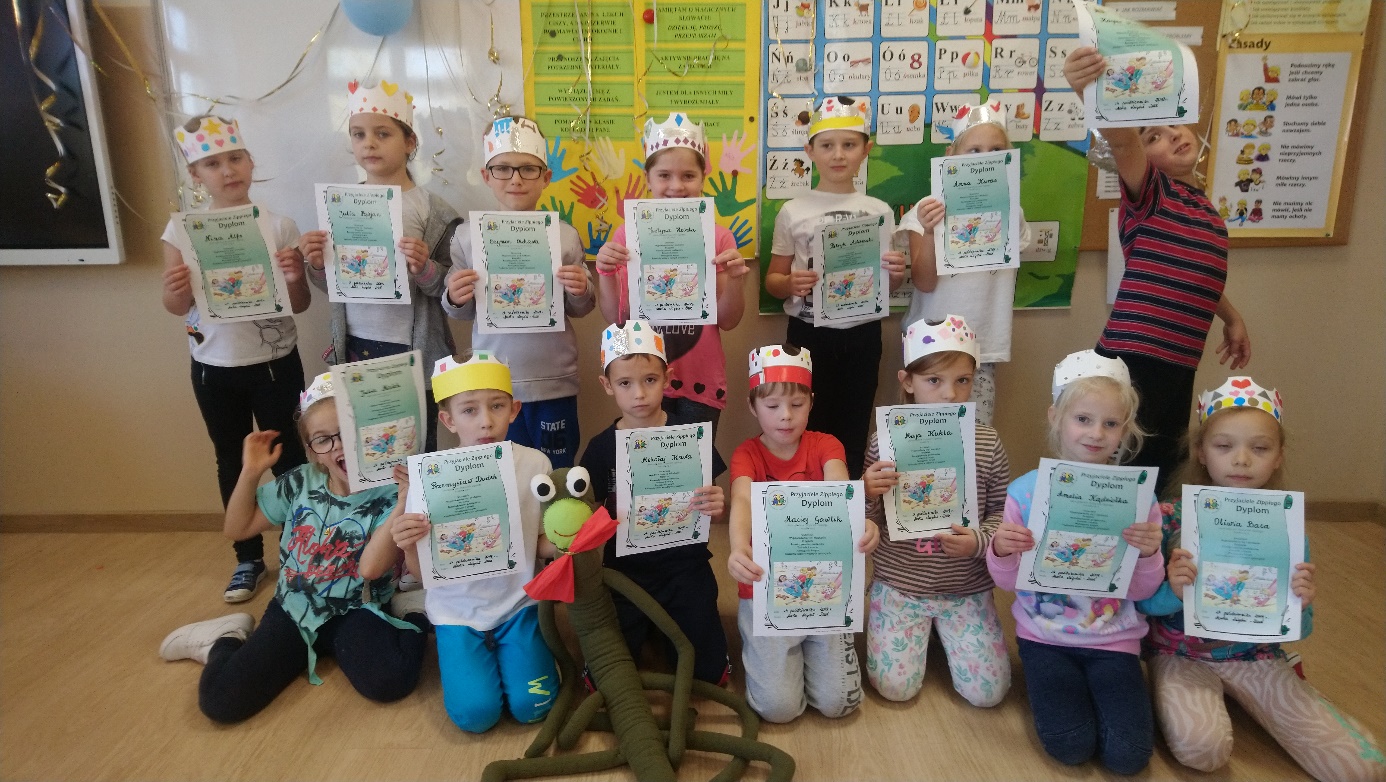 